Transformations 						Name _________________________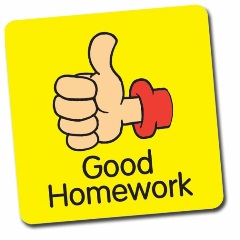 A2RCC U7D2 Homework  Graph the following functions and name the transformation.					c) 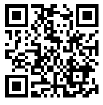 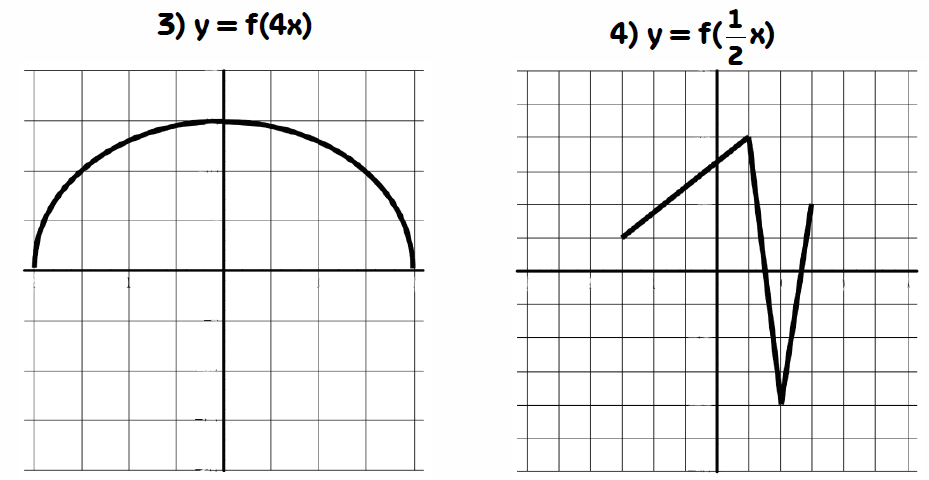 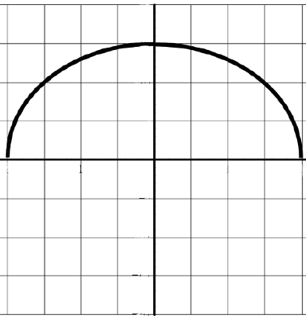   				d) 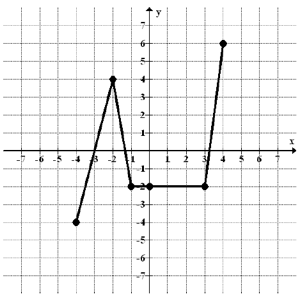 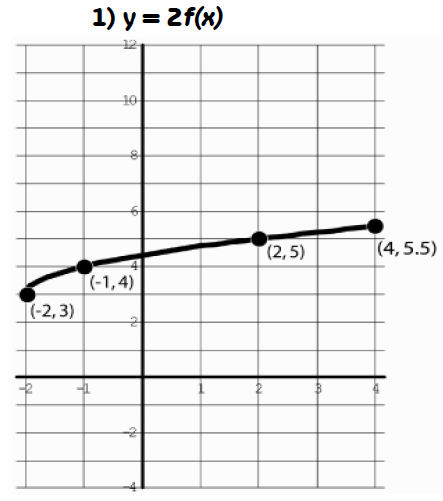 Consider the function 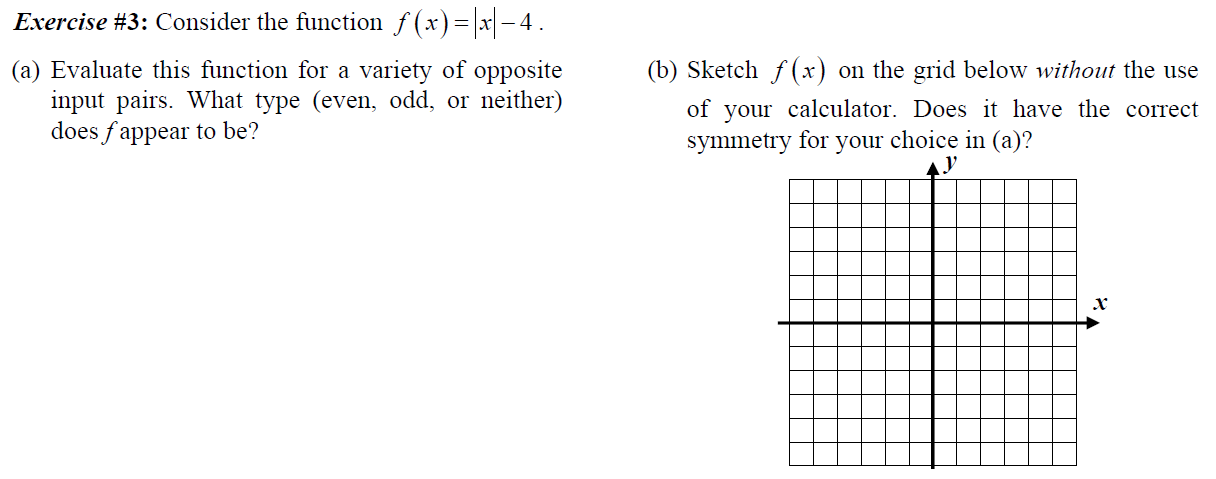 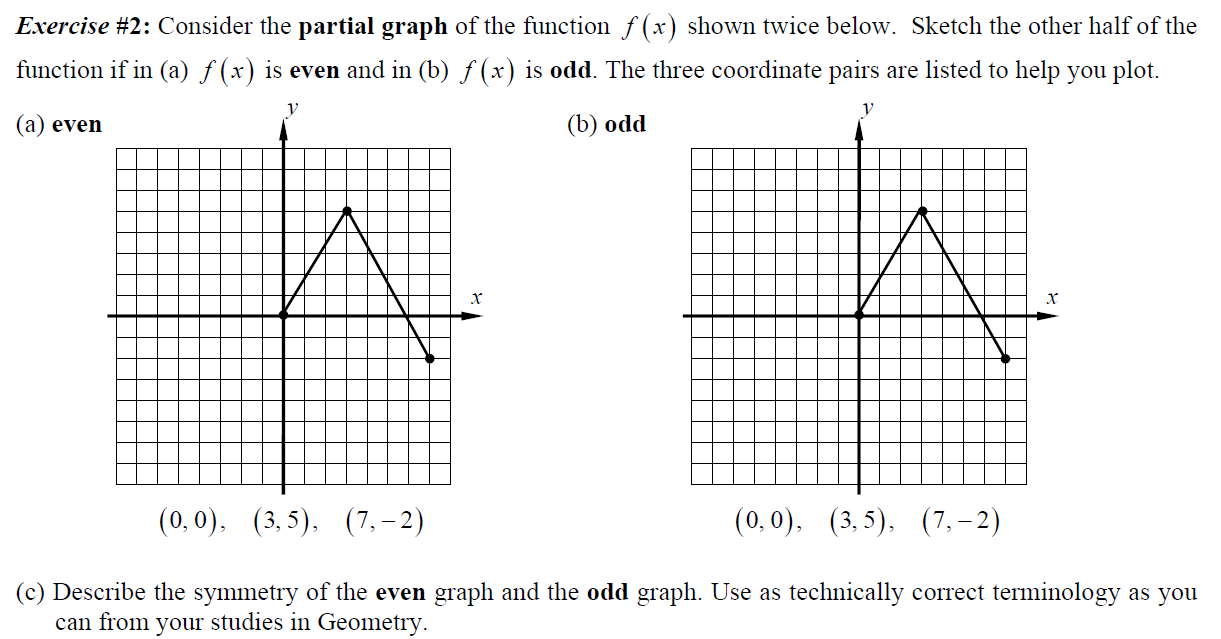 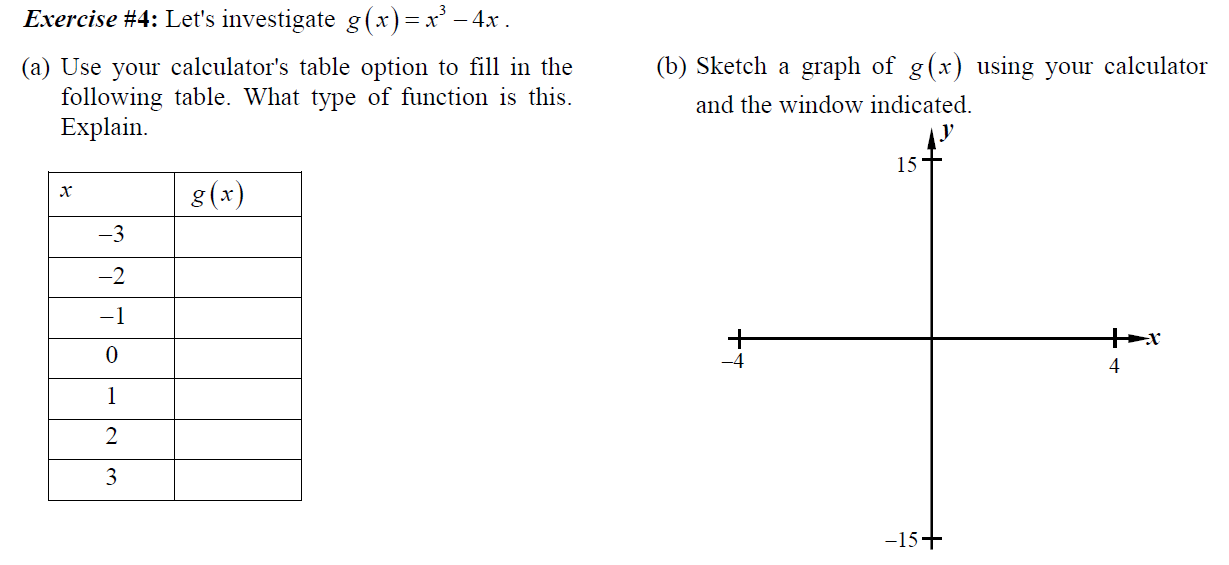 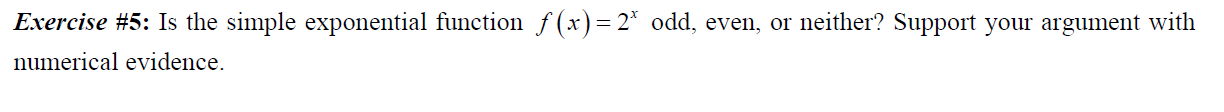 